        Представитель Молодежного парламента при Совете депутатов городского округа Домодедово Зотова Вероника приняла участие в личном приёме депутата Совета депутатов городского округа Домодедово Игоря Вячеславовича Никитина. В территориальном отделе микрорайона Авиационный депутатом Совета депутатов были рассмотрены вопросы жителей по строительству, здравоохранению, общественному порядку.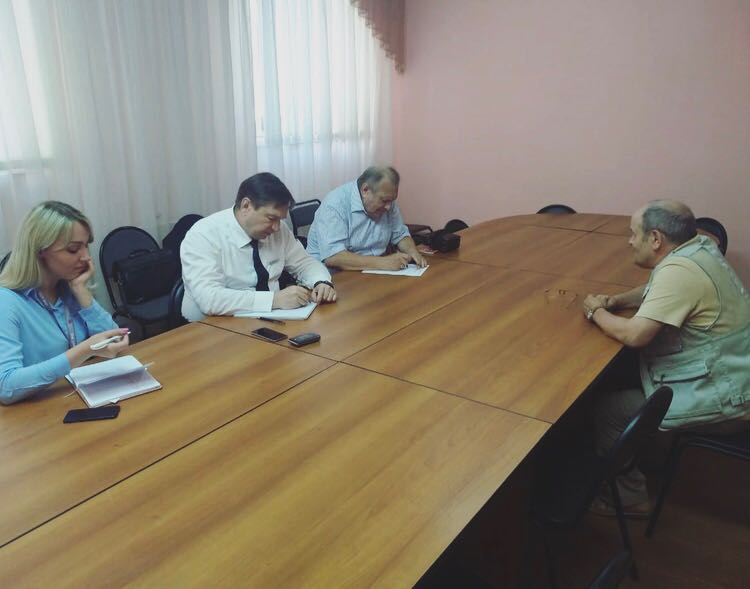 